DATA FOR NATURAL SELECTION LAB DUE MONDAY MARCH 30.   PER 6DATA FOR NATURAL SELECTION LAB DUE MONDAY MARCH 30.   PER 6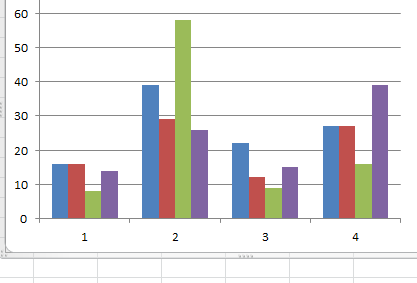 green yellowblueredgreen yellowblueredHUNTER 116392227HUNTER 110261226HUNTER 216291227HUNTER 28321114HUNTER 3858916HUNTER 32410198HUNTER 414261539HUNTER 4923125TOTALgreen yellowblueredgreen yellowblueredHUNTER 116392227HUNTER 110261226HUNTER 216291227HUNTER 28321114HUNTER 3858916HUNTER 32410198HUNTER 414261539HUNTER 4923125TOTAL